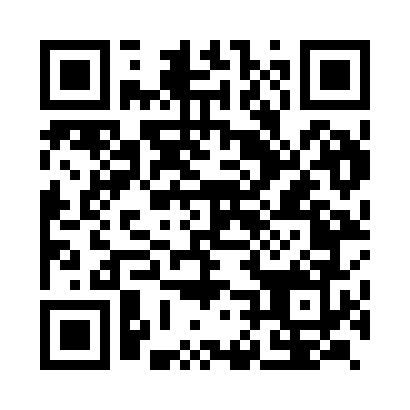 Prayer times for Kanjeta, IndiaWed 1 May 2024 - Fri 31 May 2024High Latitude Method: One Seventh RulePrayer Calculation Method: University of Islamic SciencesAsar Calculation Method: HanafiPrayer times provided by https://www.salahtimes.comDateDayFajrSunriseDhuhrAsrMaghribIsha1Wed4:416:0112:315:057:018:202Thu4:406:0012:315:057:018:213Fri4:406:0012:305:057:018:224Sat4:395:5912:305:057:028:225Sun4:385:5812:305:067:028:236Mon4:375:5812:305:067:038:247Tue4:365:5712:305:067:038:248Wed4:365:5712:305:067:048:259Thu4:355:5612:305:067:048:2510Fri4:345:5612:305:067:058:2611Sat4:335:5512:305:067:058:2712Sun4:335:5512:305:067:058:2713Mon4:325:5412:305:067:068:2814Tue4:315:5412:305:067:068:2915Wed4:315:5312:305:067:078:2916Thu4:305:5312:305:077:078:3017Fri4:305:5212:305:077:088:3118Sat4:295:5212:305:077:088:3119Sun4:295:5212:305:077:098:3220Mon4:285:5112:305:077:098:3321Tue4:285:5112:305:077:108:3322Wed4:275:5112:305:077:108:3423Thu4:275:5012:305:077:118:3424Fri4:265:5012:305:087:118:3525Sat4:265:5012:315:087:118:3626Sun4:255:5012:315:087:128:3627Mon4:255:4912:315:087:128:3728Tue4:255:4912:315:087:138:3729Wed4:245:4912:315:087:138:3830Thu4:245:4912:315:097:148:3931Fri4:245:4912:315:097:148:39